№ 614 / 16.08.2007 “Dövlət qulluqçularının etik davranış qaydaları haqqında” Azərbaycan Respublikası Qanununun tətbiq edilməsi barədə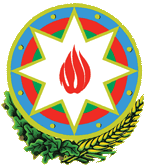 "Dövlət qulluqçularının etik davranış qaydaları haqqında"Azərbaycan Respublikası Qanununun tətbiq edilməsi barədə"Dövlət qulluqçularının etik davranış qaydaları haqqında" Azərbaycan Respublikası Qanununun qüvvəyə minməsi ilə əlaqədar həmin qanunun tətbiq edilməsini təmin etmək məqsədi ilə qərara alıram:1. Azərbaycan Respublikasının Nazirlər Kabinetinə tapşırılsın ki, bir ay müddətində:1.1. qüvvədə olan qanunvericilik aktlarının "Dövlət qulluqçularının etik davranış qaydaları haqqında" Azərbaycan Respublikasının Qanununa uyğunlaşdırılması barədə təkliflərini hazırlayıb Azərbaycan Respublikasının Prezidentinə təqdim etsin;1.2. Azərbaycan Respublikası Nazirlər Kabinetinin və müvafiq mərkəzi icra hakimiyyəti orqanlarının normativ hüquqi aktlarının həmin qanuna uyğunlaşdırılmasını təmin etsin və bu barədə Azərbaycan Respublikasının Prezidentinə məlumat versin;1.3. öz səlahiyyətləri daxilində "Dövlət qulluqçularının etik davranış qaydaları haqqında" Azərbaycan Respublikasının Qanunundan irəli gələn digər məsələləri həll etsin.2. Mərkəzi icra hakimiyyəti orqanlarına tapşırılsın ki, öz səlahiyyətləri daxilində "Dövlət qulluqçularının etik davranış qaydaları haqqında" Azərbaycan Respublikası Qanununun 21.2.8-ci maddəsində nəzərdə tutulmuş normativ hüquqi aktları hazırlayıb təsdiq etsinlər.3. Müəyyən edilsin ki, "Dövlət qulluqçularının etik davranış qaydaları haqqında" Azərbaycan Respublikası Qanununun 20.0.2-ci maddəsində nəzərdə tutulmuş "müvafiq dövlət orqanı"nın səlahiyyətlərini Azərbaycan Respublikasının Prezidenti yanında Dövlət Qulluğu Məsələləri üzrə Komissiya həyata keçirir.4. Bu Fərman dərc edildiyi gündən qüvvəyə minir.İlham ƏliyevAzərbaycan Respublikasının PrezidentiBakı şəhəri, 16 avqust 2007-ci il№ 614
 